Opakování ke 2. pp – LG2. ročníkZjednodušte (bez použití kalkulačky):a)                   b)                   c)               d)                  e)    Zjednodušte:        a)            b)        c)                 d)          e) Vypočtěte (s pomocí odmocnin):a)                 b)                     c)                 d) 4. Usměrni výraz: a)                 b)                 c)                    d) 5. Vypočti bez použití kalkulačky:a)                                                      b) c)                                  d) 6. Vypočtěte: a) b) c) 7. Sestavte vzorec pro výpočet obsahu útvaru na obrázku v závislosti na a. 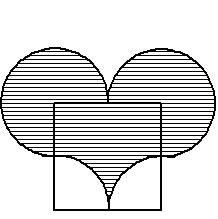 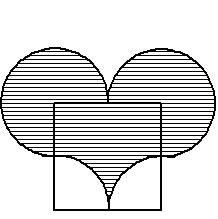 8. Jaký je součet obsahů všech rovinných útvarů na obrázku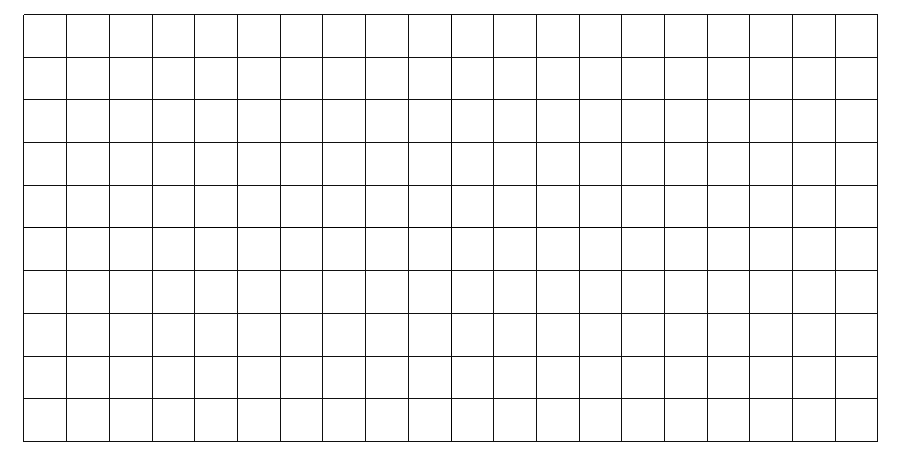 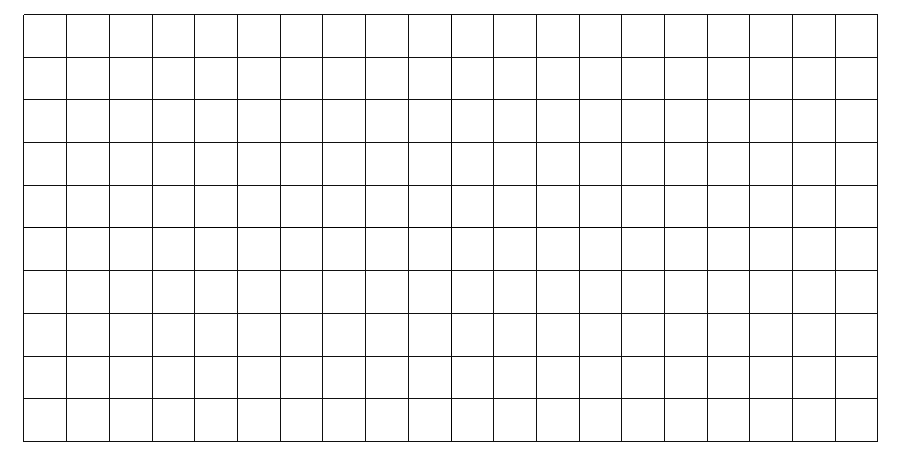 9. Do kružnice se středem S a průměru d = 10 cm je vepsaný šedý obrazec ASBC.     a)Vypočtěte obsah tohoto obrazce.   b) Vypočtěte obsah úseče nad tětivou BC.10.  Obrazec se skládá z tmavé a bílé plochy. Tmavou plochu tvoří část čtverce ABCD a půlkruh s průměrem         AD. Bílou plochu tvoří kruh se středem B a průměrem XY.       Platí: .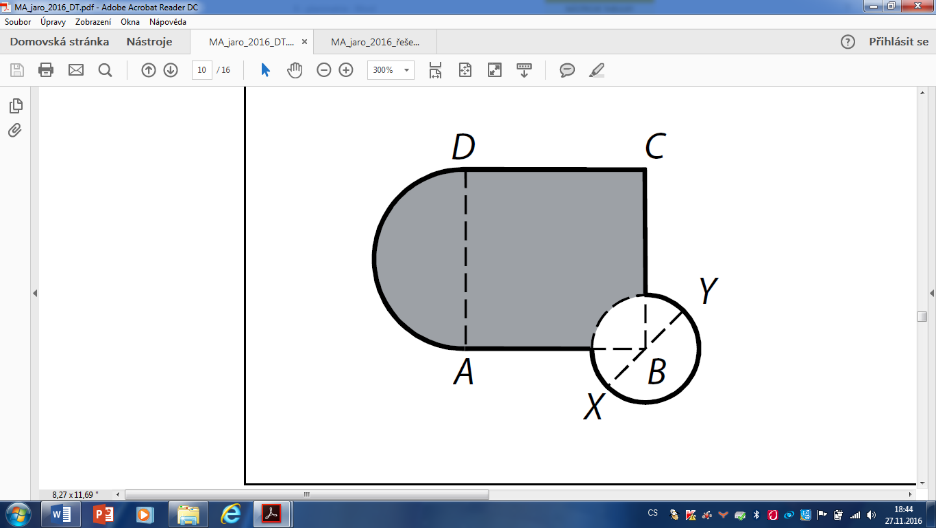        Rozhodněte o každém z následujících tvrzení  (1. – 4.), zda je pravdivé        (A), či nikoli (N).Obsah tmavého půlkruhu je 400 cm2.                                                                         Obsah bílého kruhu je polovinou obsahu tmavého půlkruhu.                                     Obsah bílé části čtverce ABCD je 25 cm2.                                                                 Obsah bílého kruhu je 200 cm2.                                                                                 11.  Čtverci o straně 4 cm je opsaná kružnice. Vyznačené přímky jsou osy stran        čtverce. Vypočtěte obsah šedé části: !!! A další příklady na planimetrii najdete v mini-sbírkách, které byly zveřejňovány v průběhu      2. čtvrtletí, příklady na mocninu s racionálním mocnitelem v učebnici str. 23 - 35!!!Výsledky: 1. a) , b) a, c) , d) 16, e) ; 2. a) , b), c)  , d) , e) 3. a) 5, b) , c) , d) ; 4. a) , b) , c) , d) ; 5. a) ,b)  c) , d)  ; 6. a) x b) , c)   7.  a) , b) ; 8. 34 cm2; 9. a) 25 cm2; b) 6,25(-2)cm2; 10. NAAN, 11. 4-8 cm2